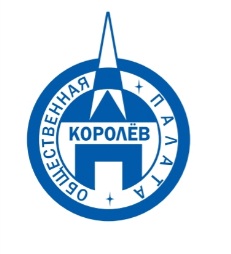 Общественная палата
    г.о. Королёв МО                ул.Калинина, д.12/6Акт
осмотра санитарного содержания контейнерной площадки (КП) 
согласно новому экологическому стандартуМосковская обл. «08» января 2020 г.г.о.Королев,  ул.Октябрьская,  д.3.                                                           (адрес КП)Комиссия в составе:  Кошкиной Любови Владимировны, -  председателя комиссии,                      Сильянова Тамара Александровна  – член комиссии,По КП г.о. Королев,  ул. Октябрьская, д.3:Результаты осмотра состояния КП комиссией:	Прочее /примечания:Мониторинг санитарного содержания контейнерной площадки (КП) на соответствие новому экологическому стандарту, проведенный рабочей группой Общественной палаты г.о.Королев 8 января по адресу: ул. Октябрьская д.№3, не выявил нарушений. Площадка оборудована в соответствии с действующим законодательством. Есть трехстороннее ограждение с водонепроницаемой крышей и твёрдым асфальтобетонным покрытием. В наличии график вывоза мусора и информационные наклейки на контейнерах. Бункер под КГМ и контейнеры очищены от мусора. Нарушений графика вывоза мусора нет. Площадка содержится в чистоте. По результатам проверки составлен Акт. Приложение: фотоматериалПодписи: 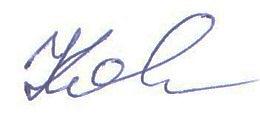 Кошкина Л.В. 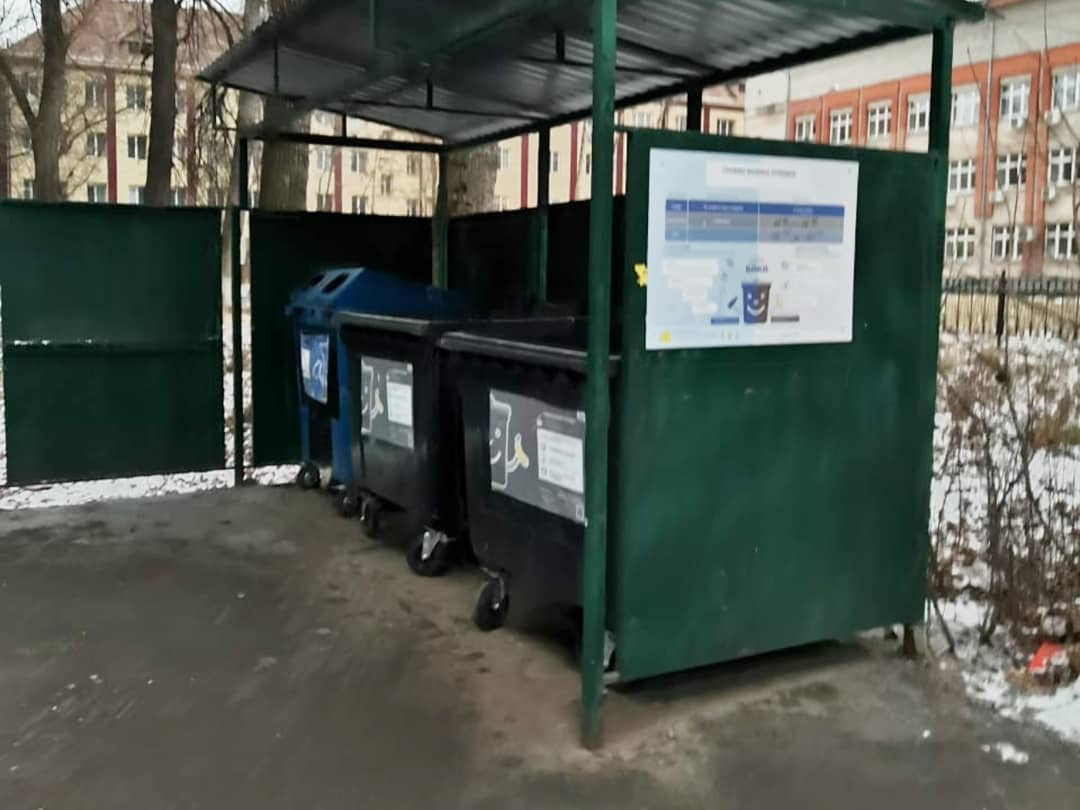 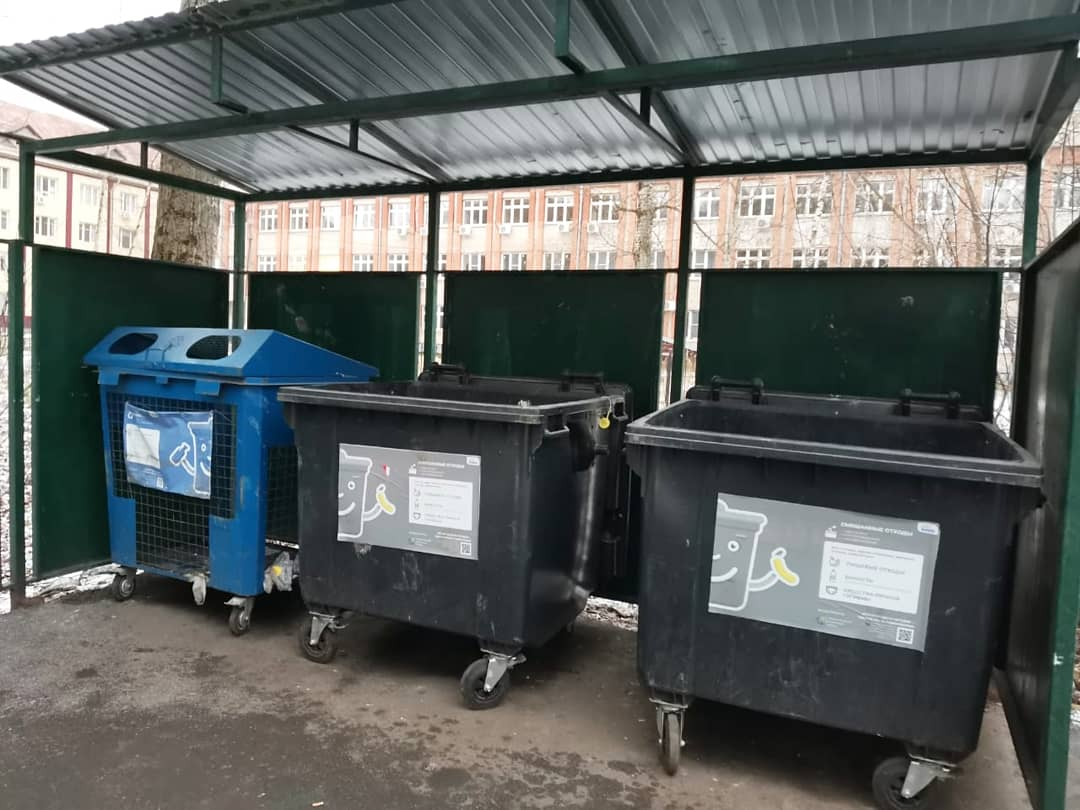 №Критерии оценки контейнерной площадкиБез нарушенийНарушения1Наполнение баков+2Санитарное состояние+3Ограждение с крышей (серые баки под крышей) +4Твёрдое покрытие площадки+5Наличие серых/синих контейнеров (количество)	2/16Наличие контейнера под РСО (синяя сетка)17График вывоза и контактный телефон+8Информирование (наклейки на баках как сортировать)+9Наличие крупногабаритного мусора+